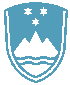 POROČILO O REDNEM INŠPEKCIJSKEM PREGLEDU NAPRAVE, KI LAHKO POVZROČIONESNAŽEVANJE OKOLJA VEČJEGA OBSEGAZavezanec: WEILER Abrasives d.o.o., Titova cesta 60, 2000 Maribor Naprava / lokacija: Titova cesta 60, 2000 Maribor Datum pregleda: 28.2.2019, 8.10.2019 Okoljevarstveno dovoljenje (OVD) številka:35407-183/2006-25 z dne 29.5.2008, Spremenjeno z dopolnilno odločbo številka 35407-13/2006-46 z dne 21.7.2009 Odločba o spremembi OVD številka 35406-18/2012-2 z dne 14.5.2012 Odločba o spremembi OVD številka 35407-16/2011-19 z dne 31.1.2013 Odločba o spremembi OVD številka 35406-114/2017-2 z dne 11.12.2017 Usklajenost z OVD: NE: Inšpekcijski nadzor je bil opravljen v zvezi z zahtevami izdanega Okoljevarstvenega dovoljenja (OVD) po spodaj navedenih področjih: - emisijami snovi v zrak - emisijami snovi v vode - hrupom v okolje - ravnanjem z odpadki - ravnanje z odpadno embalažo - rabo vode Zavezanec z obratovanjem naprave na navedeni lokaciji ne obremenjuje okolja čezmerno z emisijami snovi v zrak in hrupom v okolje. Zavezanec zagotavlja izvajanje vseh predpisanih obratovalnih monitoringov, ima izdelane vse poslovnike, vodi obratovalne dnevnike. V zakonskem roku je oddal predpisana poročila. Na inšpekcijskem pregledu dne 8.10.2019 , ki je bil opravljen zaradi povečanih količin odpadne vode glede na izdano OVD, je bilo ugotovljeno, da je družba na ARSO podala več vlog za spremembo OVD. Inšpekcijski postopek še ni zaključen. Zaključki / naslednje aktivnosti: Na kontrolnem inšpekcijskem pregledu dne 28.2.2019 je bilo ugotovljeno, da je odločba izpolnjena, inšpekcijski postopek je bil zaključen. Prav tako je bil zaključen prekrškovni postopek. Naslednji redni inšpekcijski pregled bo opravljen glede na plan dela za leto 2020 oziroma najkasneje v treh letih, izredni inšpekcijski pregled bo opravljeni po potrebi..